INVOLVED DEPARTMENTS:ELCTRICAL AND COMPUTER ENGINEERINGMEDICINECHEMICAL ENGINEERINGMECHANICAL ENGINEERINGINFORMATICSBIOLOGYMSc by Research Program Proposal for academic year 2022/23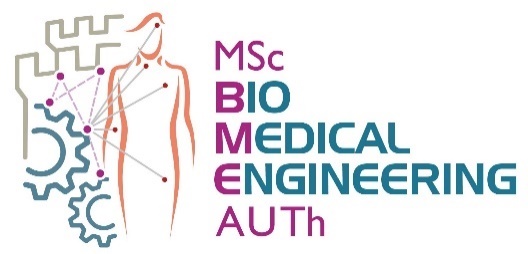 Aristotle University of Thessaloniki 
Inter-departmental postgraduate programMSc in «Biomedical Engineering»
Information: http://bme.web.auth.grContact email: bme@auth.grSupervisor’s Full NameStudent’s Full Name1. Project title1. Project title2. Project description2. Project description3. Justification for the appropriateness of the project for MSc by Research3. Justification for the appropriateness of the project for MSc by Research4. Suggested Advisory Committee members4. Suggested Advisory Committee members1) (Supervisor’s Full Name)2)3)1) (Supervisor’s Full Name)2)3)Date ……/……/……Date ……/……/……Supervisor’s SignatureStudent’s Signature